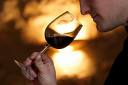 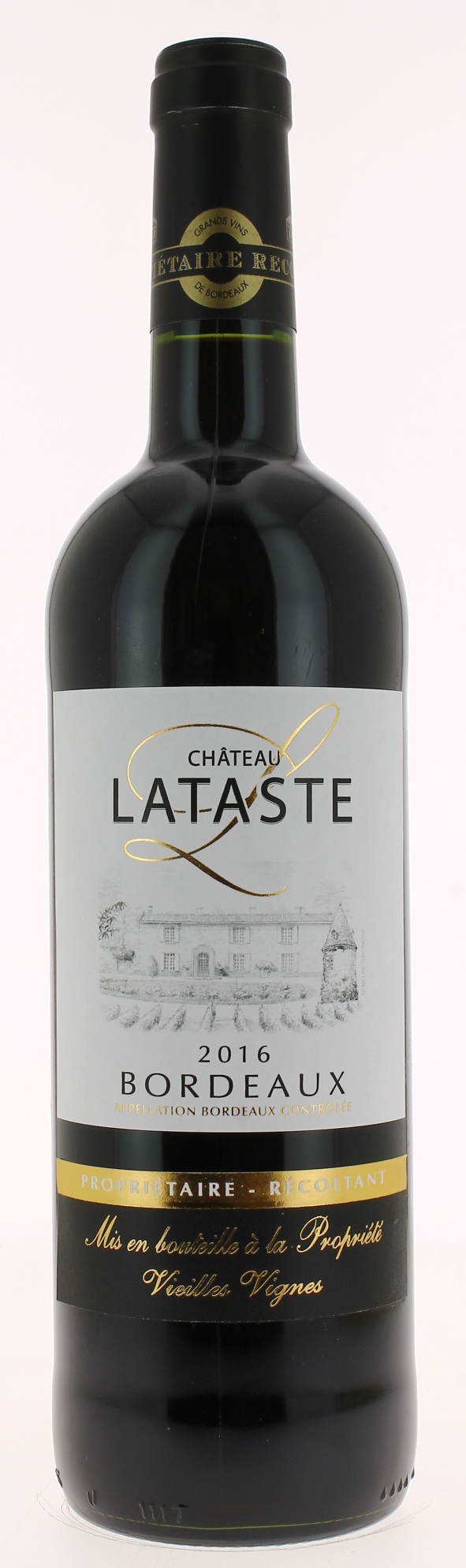 13°CHÂTEAULATASTE 2016AOC BORDEAUXSCEA La MagrineVignerons récoltants.LE VIGNOBLE :Nature des sols : 	Argilo calcaireAge du vignoble : 	25 ansEncépagement : 	85% merlot,15% cabernet sauvignonDEGUSTATION & CONSERVATION :Commentaire de dégustation : Belle couleur rubis, le nez de fruits rouges laisse apparaître en bouche un vin finement charpenté,  très équilibré aux tanins soyeux et fondant. Dégustation : 			entre 16°C et 18°CVieillissement : 		Jusqu’à 5 ans.Accords mets vins : 		viandes rouges. PALLETISATION :Dimensions palette :		1200/800/1380 mmDimension carton :		300/235/160 mmPoids du carton :		7.5 kgBouteilles/carton :		6 bouteilles deboutCartons/couche : 		25Couches/palette : 		4Bouteilles/palette : 		600Gencod bouteille :                 3 700 678 000 582              Gencod carton :                     3 700 678 000 599    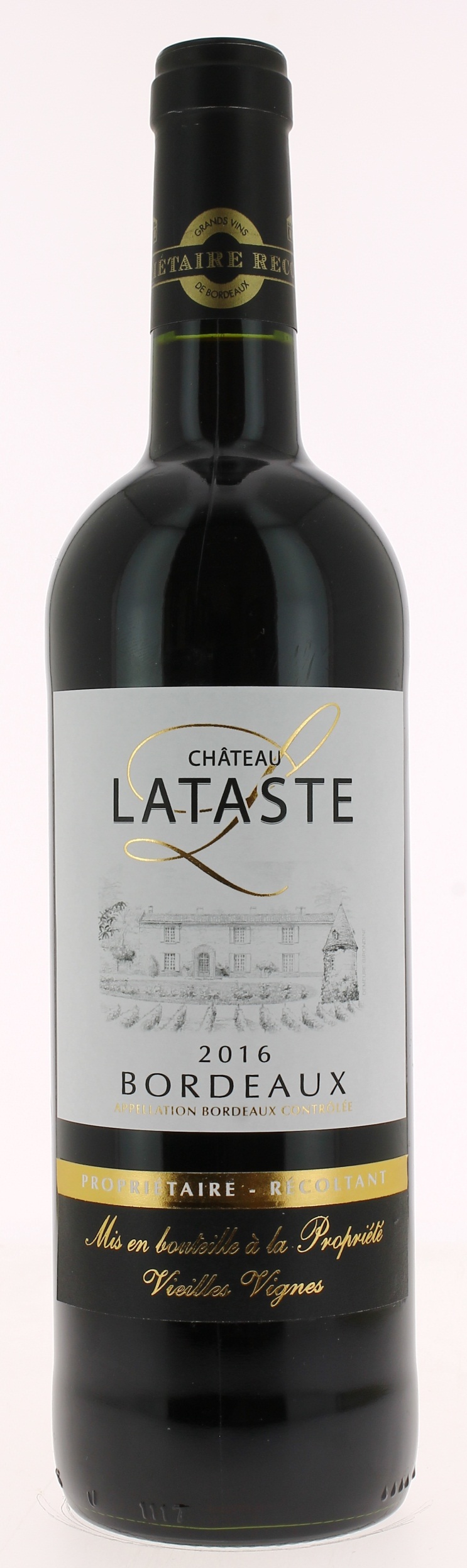 